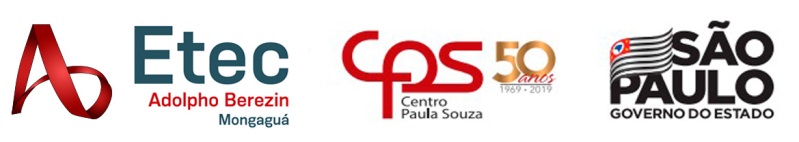 PROTOCOLO Nº:DATA:ESCOLA TÉCNICA ESTADUAL "ADOLPHO BEREZIN"ESCOLA TÉCNICA ESTADUAL "ADOLPHO BEREZIN"ESCOLA TÉCNICA ESTADUAL "ADOLPHO BEREZIN"ESCOLA TÉCNICA ESTADUAL "ADOLPHO BEREZIN"ESCOLA TÉCNICA ESTADUAL "ADOLPHO BEREZIN"ESCOLA TÉCNICA ESTADUAL "ADOLPHO BEREZIN"ESCOLA TÉCNICA ESTADUAL "ADOLPHO BEREZIN"ESCOLA TÉCNICA ESTADUAL "ADOLPHO BEREZIN"ESCOLA TÉCNICA ESTADUAL "ADOLPHO BEREZIN"FUNCIONÁRIO: SOLICITAÇÃO DE USO DE ESPAÇOSOLICITAÇÃO DE USO DE ESPAÇOSOLICITAÇÃO DE USO DE ESPAÇOSOLICITAÇÃO DE USO DE ESPAÇOSOLICITAÇÃO DE USO DE ESPAÇOSOLICITAÇÃO DE USO DE ESPAÇOSOLICITAÇÃO DE USO DE ESPAÇOSOLICITAÇÃO DE USO DE ESPAÇOSOLICITAÇÃO DE USO DE ESPAÇOSOLICITAÇÃO DE USO DE ESPAÇONOME:RG:E-MAIL:TELEFONE:MOTIVO DA SOLICITAÇÃO:MOTIVO DA SOLICITAÇÃO:DATA:HORÁRIO DE USO:Das 08:00 às 11:00 Das 08:00 às 11:00 Das 11:30 às 14:30 Das 11:30 às 14:30 Das 15:00 às 18:00 Das 15:00 às 18:00 R.M.NOMENOMENOMENOMENOMENOMERGDATA DE NASC.DATA DE NASC.Mongaguá,_______ de _________________de ________Mongaguá,_______ de _________________de ________Mongaguá,_______ de _________________de ________Mongaguá,_______ de _________________de ________Mongaguá,_______ de _________________de ________DESPACHO: (      )DEFIRO     (      )INDEFIRODESPACHO: (      )DEFIRO     (      )INDEFIRODESPACHO: (      )DEFIRO     (      )INDEFIRODESPACHO: (      )DEFIRO     (      )INDEFIRODESPACHO: (      )DEFIRO     (      )INDEFIROASSINATURA DO REQUERENTE OU RESPONSÁVELASSINATURA DO REQUERENTE OU RESPONSÁVELASSINATURA DO REQUERENTE OU RESPONSÁVELASSINATURA DO REQUERENTE OU RESPONSÁVELASSINATURA DO REQUERENTE OU RESPONSÁVEL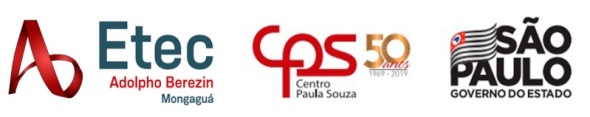 PROTOCOLO Nº:PROTOCOLO Nº:DATA:DATA:ESCOLA TÉCNICA ESTADUAL "ADOLPHO BEREZIN"ESCOLA TÉCNICA ESTADUAL "ADOLPHO BEREZIN"FUNCIONÁRIO:FUNCIONÁRIO:NOME:RG:E-MAIL:TELEFONE:MOTIVO DA SOLICITAÇÃO:MOTIVO DA SOLICITAÇÃO: